111.09.7 長輩上課情形   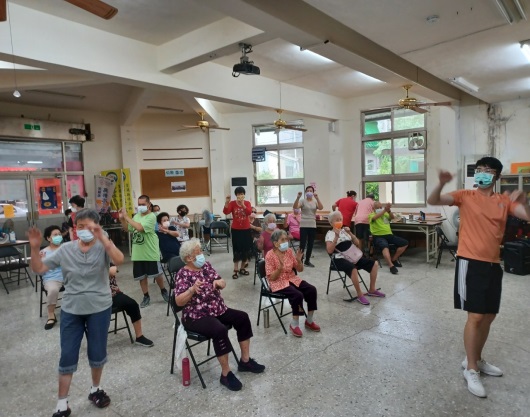 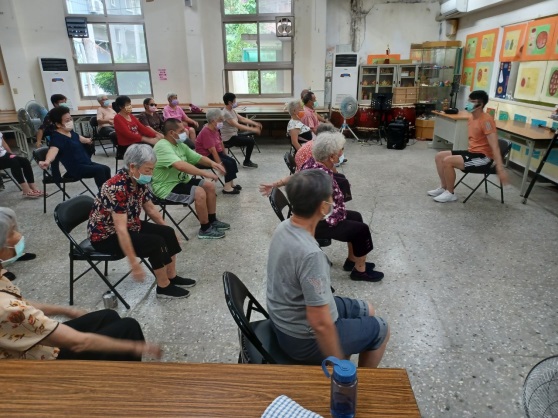 111.09.14長輩上課情形  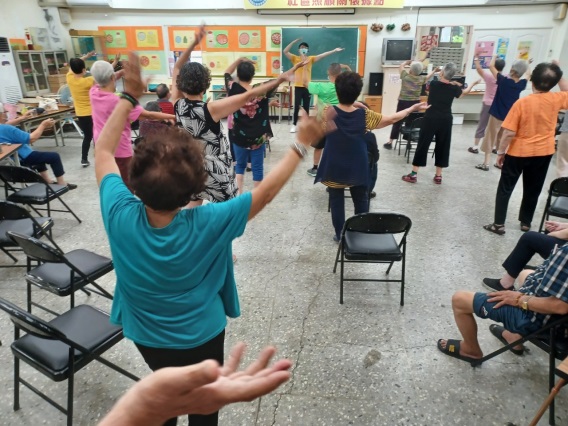 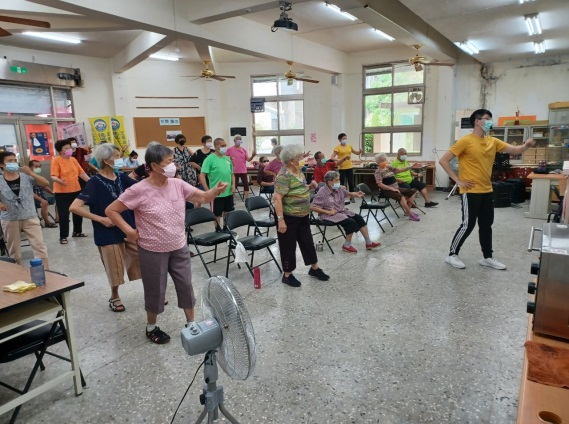  111.09.21長輩上課情形  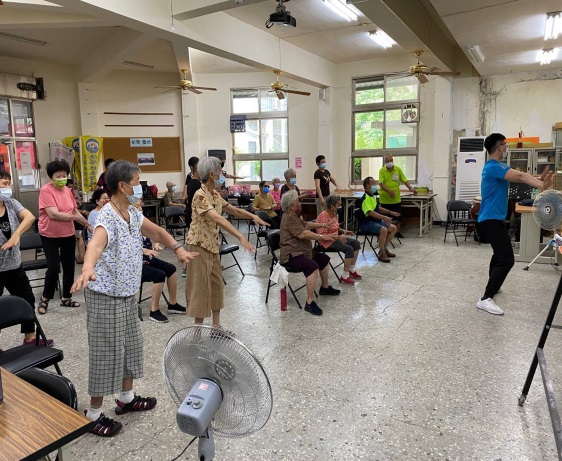 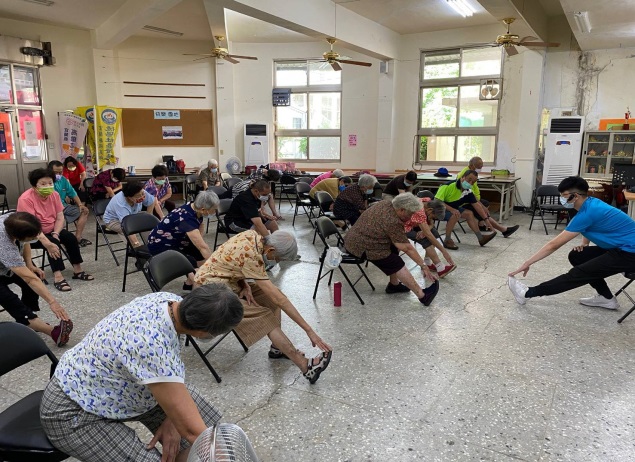 111.09.28長輩上課情形  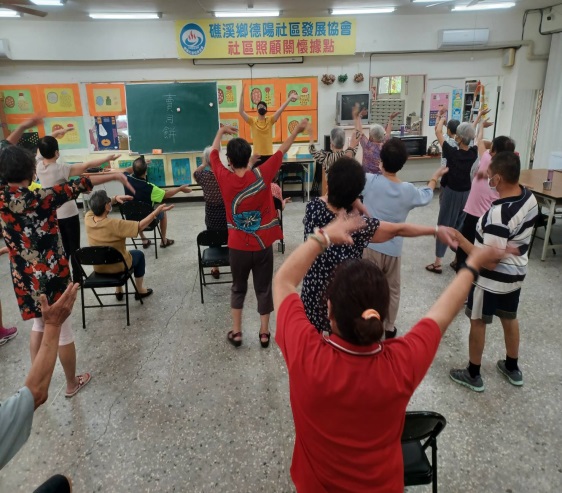 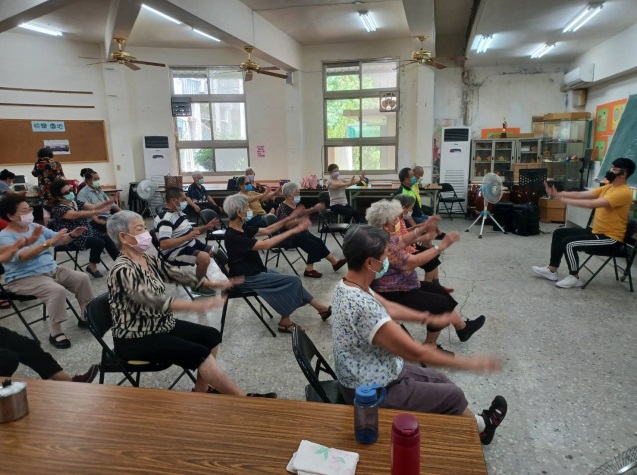 